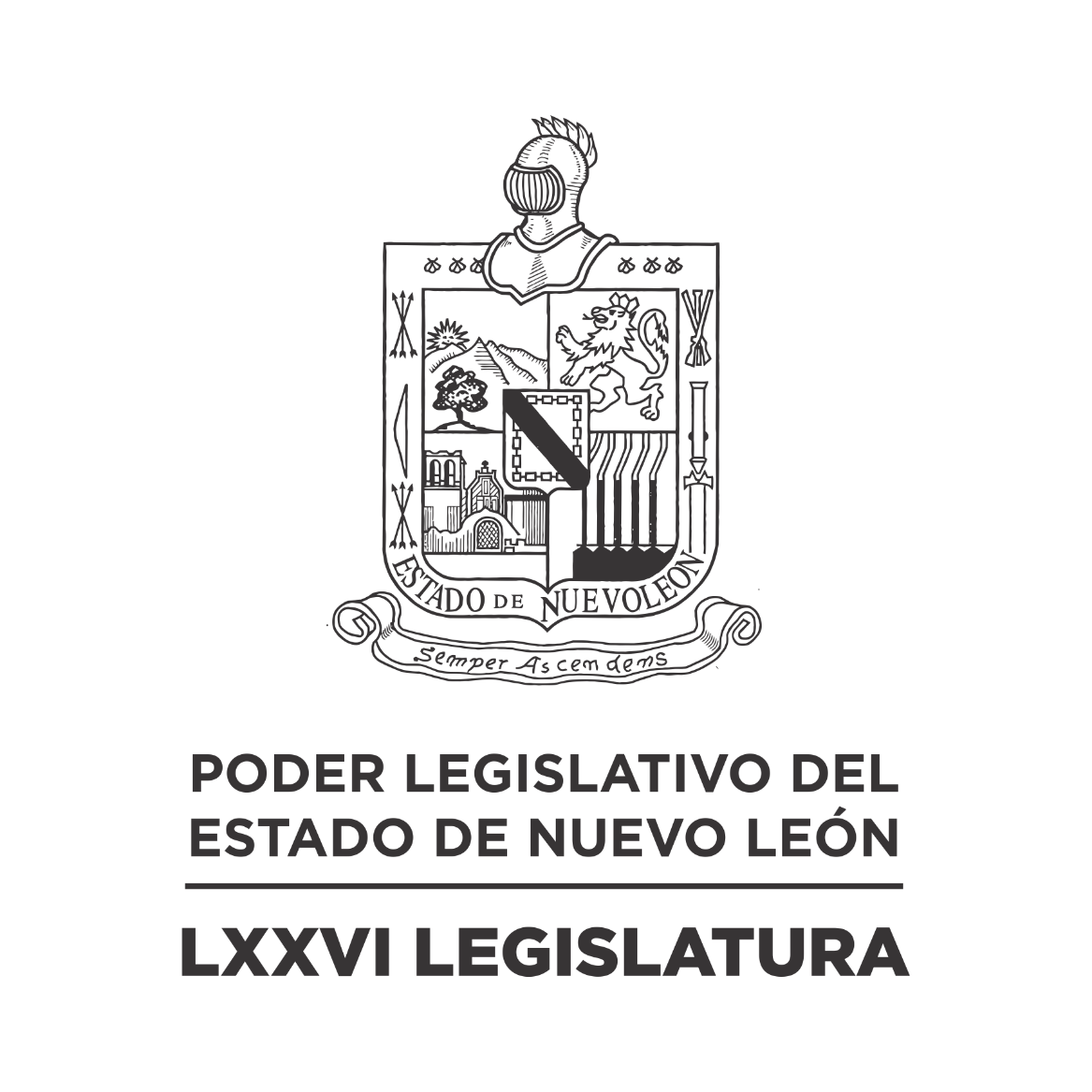 DIARIO DE LOS DEBATES Segundo Periodo Ordinario de Sesiones del Tercer Año de Ejercicio Constitucional            N LA CIUDAD DE MONTERREY, CAPITAL DEL ESTADO DE NUEVO LEÓN, SIENDO LAS DOCE HORAS CON DIECISIETE MINUTOS DEL DÍA LUNES 12 DE FEBRERO DEL AÑO DOS MIL VEINTICUATRO, REUNIDOS EN EL RECINTO OFICIAL DEL PALACIO LEGISLATIVO LOS INTEGRANTES DE LA SEPTUAGÉSIMA SEXTA LEGISLATURA DEL H. CONGRESO DEL ESTADO LIBRE Y SOBERANO DE NUEVO LEÓN, LLEVARON A CABO SESIÓN ORDINARIA DEL SEGUNDO PERÍODO ORDINARIO DE SESIONES, CORRESPONDIENTE AL TERCER AÑO DE EJERCICIO CONSTITUCIONAL, SIENDO PRESIDIDA POR EL C. DIP. MAURO GUERRA VILLARREAL; CON LA ASISTENCIA DE LOS CC. DIPUTADOS: JESÚS HOMERO AGUILAR HERNÁNDEZ, IVONNE LILIANA ÁLVAREZ GARCÍA,  JAVIER CABALLERO GAONA, RICARDO CANAVATI HADJÓPULOS, JULIO CÉSAR CANTÚ GONZÁLEZ, ITZEL SOLEDAD CASTILLO ALMANZA, ADRIANA PAOLA CORONADO RAMÍREZ, CARLOS ALBERTO DE LA FUENTE FLORES, LORENA DE LA GARZA VENECIA, ELSA ESCOBEDO VÁZQUEZ,  JOSÉ FILIBERTO FLORES ELIZONDO, DANIEL OMAR GONZÁLEZ GARZA, ANA ISABEL GONZÁLEZ GONZÁLEZ, GABRIELA GOVEA LÓPEZ, MYRNA ISELA GRIMALDO IRACHETA, EDUARDO LEAL BUENFIL, JESSICA ELODIA MARTÍNEZ MARTÍNEZ, MAURO ALBERTO MOLANO NORIEGA, JORGE OBED MURGA CHAPA, NANCY ARACELY OLGUÍN DÍAZ, AMPARO LILIA OLIVARES CASTAÑEDA, CECILIA SOFÍA ROBLEDO SUÁREZ, FÉLIX ROCHA ESQUIVEL,  LUIS ALBERTO SUSARREY FLORES, HERIBERTO TREVIÑO CANTÚ  Y PERLA DE LOS ÁNGELES VILLARREAL VALDEZ. DIPUTADOS AUSENTES CON AVISO: WALDO FERNÁNDEZ GONZÁLEZ Y CARLOS RAFAEL RODRÍGUEZ GÓMEZ. DIPUTADOS AUSENTES SIN AVISO: NORMA EDITH BENÍTEZ RIVERA, ROBERTO CARLOS FARÍAS GARCÍA, MARÍA DEL CONSUELO GÁLVEZ CONTRERAS, EDUARDO GAONA DOMÍNGUEZ, HÉCTOR GARCÍA GARCÍA, MARÍA GUADALUPE GUIDI KAWAS, RAÚL LOZANO CABALLERO, TABITA ORTIZ HERNÁNDEZ, SANDRA ELIZABETH PÁMANES ORTIZ, DENISSE DANIELA PUENTE MONTEMAYOR Y ALHINNA BERENICE VARGAS GARCÍA. DIPUTADOS AUSENTES POR MOTIVOS DE SALUD: ANYLÚ BENDICIÓN HERNÁNDEZ SEPÚLVEDA E IRAÍS VIRGINIA REYES DE LA TORRE.EFECTUADO EL CÓMPUTO DE ASISTENCIA, LA C. SECRETARIA INFORMÓ QUE SE ENCUENTRAN 27 DIPUTADOS PRESENTES. EXISTIENDO EL QUÓRUM DE LEY, EL C. PRESIDENTE ABRIÓ LA SESIÓN. ASIMISMO, SOLICITÓ A LA SECRETARÍA DAR LECTURA AL PROYECTO DE ORDEN DEL DÍA AL QUE SE SUJETARÁ LA SESIÓN ORDINARIA.ORDEN DEL DÍA: LISTA DE ASISTENCIA.APERTURA DE LA SESIÓN.LECTURA, DISCUSIÓN Y APROBACIÓN DEL PROYECTO DEL ORDEN DEL DÍA A QUE DEBERÁ SUJETARSE LA SESIÓN.LECTURA, DISCUSIÓN Y APROBACIÓN DEL ACTA DE LA SESIÓN ORDINARIA CELEBRADA EL DÍA 06 DE FEBRERO DEL 2024.ASUNTOS EN CARTERA.INICIATIVAS DE LEY O DECRETO, PRESENTADAS POR LOS DIPUTADOS.INFORME DE COMISIONES.USO DE LA PALABRA A LOS CC. DIPUTADOS PARA TRATAR ASUNTOS EN LO GENERAL.LECTURA DEL PROYECTO DEL ORDEN DEL DÍA PARA LA PRÓXIMA SESIÓN.CLAUSURA DE LA SESIÓN.TERMINADA QUE FUE LA LECTURA DEL ORDEN DEL DÍA AL QUE DEBERÁ SUJETARSE LA SESIÓN, EL C. PRESIDENTE LO SOMETIÓ A CONSIDERACIÓN DE LA ASAMBLEA, PREGUNTANDO A LOS CC. DIPUTADOS SI TIENEN ALGUNA CORRECCIÓN O MODIFICACIÓN QUE HACER, LO MANIFIESTEN DE MANERA ECONÓMICA. LA SECRETARÍA INFORMÓ QUE NO EXISTE CORRECCIÓN O MODIFICACIÓN.AL NO HABER CORRECCIÓN O MODIFICACIÓN AL ORDEN DEL DÍA, EL C. PRESIDENTE SOMETIÓ SU CONTENIDO A CONSIDERACIÓN DE LA ASAMBLEA, SIENDO APROBADO POR UNANIMIDAD.APROBADO QUE FUE, EL C. PRESIDENTE PASÓ AL SIGUIENTE PUNTO DEL ORDEN DEL DÍA QUE ES LECTURA, DISCUSIÓN Y APROBACIÓN DEL ACTA DE LA SESIÓN ORDINARIA CELEBRADA EL DÍA 06 DE FEBRERO DEL 2024, Y EN VIRTUD DE QUE LA MISMA YA FUE CIRCULADA CON TODA OPORTUNIDAD, EL C. PRESIDENTE PUSO A CONSIDERACIÓN DE LOS CC. DIPUTADOS LA DISPENSA DE SU LECTURA; SOLICITANDO QUE LO MANIFIESTEN DE LA FORMA ACOSTUMBRADA. SIENDO APROBADO POR UNANIMIDAD.APROBADA QUE FUE LA DISPENSA DE SU LECTURA, EL C. PRESIDENTE SOMETIÓ A CONSIDERACIÓN DE LOS CC. DIPUTADOS, SI TIENEN ALGUNA OBSERVACIÓN QUE HACER A LA ACTA, LO MANIFIESTEN DE LA FORMA ACOSTUMBRADA. LA SECRETARÍA INFORMÓ QUE NO HAY NINGUNA CORRECCIÓN O MODIFICACIÓN.AL NO HABER CORRECCIÓN O MODIFICACIÓN, EL C. PRESIDENTE SOMETIÓ SU CONTENIDO A CONSIDERACIÓN DE LA ASAMBLEA, SIENDO APROBADO POR UNANIMIDAD. ASE ANEXA LA ACTA REFERIDACTA NÚMERO 266 DE LA SESIÓN ORDINARIA DE LA SEPTUAGÉSIMA SEXTA LEGISLATURA AL H. CONGRESO DEL ESTADO DE NUEVO LEÓN, CELEBRADA EL DÍA 6 DE FEBRERO DE 2024, DENTRO DEL SEGUNDO PERÍODO ORDINARIO DE SESIONES, CORRESPONDIENTE AL TERCER AÑO DE EJERCICIO CONSTITUCIONAL.PRESIDENCIA DEL C. DIP.MAURO GUERRA VILLARREALEN LA CIUDAD DE MONTERREY, CAPITAL DEL ESTADO DE NUEVO LEÓN, SIENDO LAS DOCE HORAS CON CINCUENTA Y UN MINUTOS, DEL DÍA SEIS DE FEBRERO DE DOS MIL VEINTICUATRO, CON LA ASISTENCIA AL PASE DE LISTA DE 24 LEGISLADORES, INCORPORÁNDOSE 14 LEGISLADORES EN EL TRANSCURSO DE LA SESIÓN Y 1 AUSENTE CON AVISO Y 3 AUSENTES SIN AVISO. EL PRESIDENTE DECLARÓ ABIERTA LA SESIÓN. SE DIO LECTURA AL ORDEN DEL DÍA. EL CUAL FUE APROBADO EN LA SESIÓN ANTERIOR.LECTURA, DISCUSIÓN Y APROBACIÓN DE LAS ACTAS DE LAS SESIONES. ACTO SEGUIDO, EL PRESIDENTE PUSO A CONSIDERACIÓN DE LA ASAMBLEA LA DISPENSA DE LA LECTURA DE LAS ACTAS DE LA SESIÓN ORDINARIA DE LA DIPUTACIÓN PERMANENTE LLEVADA A CABO EL DÍA 31 DE ENERO DE 2024, Y DE LA SESIÓN DE APERTURA DEL SEGUNDO PERÍODO ORDINARIO DE SESIONES, CORRESPONDIENTE AL TERCER AÑO DE EJERCICIO CONSTITUCIONAL, CELEBRADA EL DÍA 1 DE FEBRERO DEL PRESENTE AÑO, EN VIRTUD DE QUE FUERON CIRCULADAS CON ANTERIORIDAD, FUE APROBADA LA DISPENSA POR UNANIMIDAD DE LOS PRESENTES. Y AL NO HABER MODIFICACIÓN A LAS MISMAS, SE PUSIERON A CONSIDERACIÓN DEL PLENO. SIENDO APROBADAS POR UNANIMIDAD DE LOS PRESENTES.EL DIP. FÉLIX ROCHA ESQUIVEL, SOLICITÓ SE BRINDE UN MINUTO DE APLAUSOS EN MEMORIA DEL C. ERICK RODRÍGUEZ GÓMEZ, PERIODISTA REGIOMONTANO QUIEN FALLECIÓ EL JUEVES 1 DE FEBRERO DEL PRESENTE AÑO. SE OTORGÓ UN MINUTO DE APLAUSO. ASUNTOS EN CARTERA.SE RECIBIERON 20 ASUNTOS A LOS CUALES SE LES DIO EL TRÁMITE CORRESPONDIENTE. (SE ANEXA LISTA). LA DIP. ANYLÚ BENDICIÓN HERNÁNDEZ SEPÚLVEDA, SOLICITÓ QUE SEA TURNADO CON CARÁCTER EL ASUNTO 12; ASIMISMO, LA DIP. SANDRA ELIZABETH PÁMANES ORTIZ, SOLICITÓ QUE SE DÉ LECTURA ÍNTEGRA A DICHO ASUNTO –SE DIO LECTURA- , QUE SEA TURNADO DE URGENTE Y OBVIA RESOLUCIÓN, Y QUE SEA LLAMADO AL SUPLENTE DEL DIP. WALDO FERNÁNDEZ GONZÁLEZ PARA QUE TOME PROTESTA. EL PRESIDENTE SOMETIÓ A CONSIDERACIÓN DEL PLENO LA PROPUESTA PRESENTADA POR LA DIP. SANDRA ELIZABETH PÁMANES ORTIZ, PARA QUE SEA TURNADO EL ASUNTO 12 EN CALIDAD DE URGENTE Y OBVIA RESOLUCIÓN. INTERVINO CON UNA MOCIÓN LA DIP. SANDRA ELIZABETH PÁMANES ORTIZ. HECHA LA VOTACIÓN CORRESPONDIENTE, FUE DESECHADO POR MAYORÍA DE 12 VOTOS A FAVOR, 23 VOTOS EN CONTRA Y 0 VOTOS EN ABSTENCIÓN. DESECHADA QUE FUE LA PROPUESTA, EL PRESIDENTE TURNÓ EL ASUNTO 12 CON CARÁCTER DE URGENTE, A SOLICITUD DE LA DIP. ANYLÚ BENDICIÓN HERNÁNDEZ SEPÚLVEDA. LA DIP. SANDRA ELIZABETH PÁMANES ORTIZ, SOLICITÓ QUE SE DÉ LECTURA ÍNTEGRA AL ASUNTO 18. SE DIO LECTURA. INTERVINO LA DIP. SANDRA ELIZABETH PÁMANES ORTIZ2, EL PRESIDENTE INFORMÓ QUE EL TURNO CORRESPONDIENTE ES QUE SE ANEXA AL ASUNTO 12, TURNADO CON CARÁCTER DE URGENTE A LA COMISIÓN DE GOBERNACIÓN Y ORGANIZACIÓN INTERNA DE LOS PODERES. LA DIP. SANDRA ELIZABETH PÁMANES ORTIZ, SOLICITÓ QUE SE DÉ LECTURA ÍNTEGRA AL ASUNTO 20. SE DIO LECTURA. REALIZADO EL TRÁMITE CORRESPONDIENTE, LA DIP. SANDRA ELIZABETH PÁMANES ORTIZ, PRESENTÓ UN RECLAMO AL TURNO DADO AL ASUNTO 20, SIENDO SECUNDADA LA PROPUESTA POR LOS DIP. EDUARDO GAONA DOMÍNGUEZ E IRAÍS VIRGINIA REYES DE LA TORRE.  DE CONFORMIDAD CON EL ARTÍCULO 22 DEL REGLAMENTO PARA EL GOBIERNO INTERIOR DEL CONGRESO DEL ESTADO DE NUEVO LEÓN, SE DIO APERTURA AL DEBATE INTERVINIENDO A FAVOR DEL RECLAMO LOS DIP. SANDRA ELIZABETH PÁMANES ORTIZ Y EDUARDO GAONA DOMÍNGUEZ. LAS Y LOS CIUDADANOS QUE SE ENCUENTRAN EN LAS GALERÍAS DEL RECINTO LEGISLATIVO ALTERABAN EL ORDEN, POR LO QUE, EL PRESIDENTE LES SOLICITÓ GUARDAR EL ORDEN DEBIDO. HECHA LA VOTACIÓN CORRESPONDIENTE AL RECLAMO, FUE DESECHADO POR MAYORÍA DE 24 VOTOS EN CONTRA, 11 VOTOS A FAVOR Y 1 VOTO EN ABSTENCIÓN, POR LO QUE, SE MANTIENE EL TURNO HECHO POR LA PRESIDENCIA. INTERVINO CON MOCIONES LA DIP. SANDRA ELIZABETH PÁMANES ORTIZ2.DURANTE EL DEBATE EN RELACIÓN AL RECLAMO PRESENTADO, EL PRESIDENTE INFORMÓ QUE ESTÁ POR DAR INICIO LA SESIÓN DE LA COMISIÓN DE PRESUPUESTO. INICIATIVAS DE LEY O DECRETO A PRESENTARSE POR LOS CC. DIPUTADOS.NO HUBO INTERVENCIONES EN ESTE PUNTO DEL ORDEN DEL DÍA.INFORME DE COMISIONES. INTERVINIERON CON MOCIONES DE ORDEN LAS DIP. IRAÍS VIRGINIA REYES DE LA TORRE2 Y SANDRA ELIZABETH PÁMANES ORTIZ, EL PRESIDENTE SOLICITÓ A LA SECRETARIA DAR LECTURA AL ARTÍCULO 94 DEL REGLAMENTO PARA EL GOBIERNO INTERIOR DEL CONGRESO DEL ESTADO DE NUEVO LEÓN. SE DIO LECTURA. EN ESTE MOMENTO, LAS Y LOS DIPUTADOS INTEGRANTES DEL GRUPO LEGISLATIVO DEL PARTIDO MOVIMIENTO CIUDADANO ABANDONARON LA SESIÓN. LA DIP. ITZEL SOLEDAD CASTILLO ALMANZA, SOLICITÓ SOMETER A CONSIDERACIÓN DEL PLENO DE CONFORMIDAD CON LO ESTABLECIDO EN EL ARTÍCULO 112 BIS DEL REGLAMENTO PARA EL GOBIERNO INTERIOR DEL CONGRESO DEL ESTADO, DAR LECTURA ÚNICAMENTE AL PROEMIO Y RESOLUTIVO DE LOS DICTÁMENES EXP. 17564/LXXVI Y 17951/LXXVI DE LA COMISIÓN DE MEDIO AMBIENTE Y DESARROLLO SUSTENTABLE. - FUE APROBADA LA DISPENSA DE TRÁMITE POR UNANIMIDAD.LA DIP. ITZEL SOLEDAD CASTILLO ALMANZA, INTEGRANTE DE LA COMISIÓN DE MEDIO AMBIENTE Y DESARROLLO SUSTENTABLE, DIO LECTURA AL PROEMIO Y RESOLUTIVO DEL DICTAMEN EXP. 17564/LXXVI, QUE CONTIENE UN EXHORTO AL C. JUAN IGNACIO BARRAGÁN Y AL CONSEJO DE ADMINISTRACIÓN DEL ÓRGANO DESCENTRALIZADO AGUA Y DRENAJE DE MONTERREY, A FIN DE QUE SE IMPLEMENTE UN PROGRAMA DE DESCUENTOS O EXENCIÓN DE PAGO RESPECTO A LAS CUOTAS DE SANEAMIENTO Y DRENAJE A LAS Y LOS USUARIOS QUE, INSTALAN SISTEMAS DE RECOLECCIÓN DE AGUAS PLUVIALES, ASÍ COMO TAMBIÉN A QUIENES TENGAN SISTEMAS DE REUTILIZACIÓN DE AGUAS GRISES, ESTO CON EL OBJETO DE AMINORAR EL CONSUMO DE AGUA Y SE COADYUVE EN CONTROL Y MANEJO DE LA CRISIS HÍDRICA POR LA FALTA DE AGUA QUE AZOTA AL ESTADO. ACORDÁNDOSE QUE ES DE APROBARSE. INTERVINO A FAVOR DEL DICTAMEN LA DIP. JESSICA ELODIA MARTÍNEZ MARTÍNEZ. FUE APROBADO EL DICTAMEN POR UNANIMIDAD DE 25 VOTOS. ELABORÁNDOSE EL ACUERDO CORRESPONDIENTE.LA DIP. ITZEL SOLEDAD CASTILLO ALMANZA, INTEGRANTE DE LA COMISIÓN DE MEDIO AMBIENTE Y DESARROLLO SUSTENTABLE, DIO LECTURA AL PROEMIO Y RESOLUTIVO DEL DICTAMEN EXP. 17951/LXXVI, QUE CONTIENE UN EXHORTO AL TITULAR DEL ÓRGANO DESCENTRALIZADO AGUA Y DRENAJE DE MONTERREY, ING. JUAN IGNACIO BARRAGÁN VILLARREAL, PARA QUE, CONCLUYAN TODA OBRA O ADECUACIÓN EN PROCESO LLEVADA A CABO POR DICHA INSTITUCIÓN; ASÍ COMO SE INSTALEN LOS SEÑALAMIENTOS ADECUADOS EN LAS OBRAS EN PROCESO DE DICHO ORGANISMO. ACORDÁNDOSE QUE ES DE APROBARSE. INTERVINIERON A FAVOR DEL DICTAMEN LAS DIP. ANA ISABEL GONZÁLEZ GONZÁLEZ E ITZEL SOLEDAD CASTILLO ALMANZA. FUE APROBADO EL DICTAMEN POR UNANIMIDAD DE 23 VOTOS. ELABORÁNDOSE EL ACUERDO CORRESPONDIENTE.ASUNTOS GENERALES.NO HUBO INTERVENCIONES EN ESTE PUNTO DEL ORDEN DEL DÍA.NO HABIENDO ORADORES EN EL APARTADO DE ASUNTOS GENERALES, EL PRESIDENTE EN FUNCIONES, DIP. RICARDO CANAVATI HADJÓPULOS, INSTRUYÓ A LA SECRETARÍA PARA DAR LECTURA AL PROYECTO DE ORDEN DEL DÍA PARA LA PRÓXIMA SESIÓN ORDINARIA. SE DIO LECTURA. Y AL NO HABER MODIFICACIONES AL MISMO. FUE APROBADO POR UNANIMIDAD DE LOS PRESENTES. EL PRESIDENTE EN FUNCIONES, DIP. RICARDO CANAVATI HADJÓPULOS, CLAUSURÓ LA SESIÓN ORDINARIA, SIENDO LAS TRECE HORAS CON CINCUENTA Y OCHO MINUTOS; CITANDO PARA LA PRÓXIMA SESIÓN EL DÍA Y HORA QUE MARCA EL REGLAMENTO PARA EL GOBIERNO INTERIOR DEL H. CONGRESO DEL ESTADO DE NUEVO LEÓN.               EL TEXTO ÍNTEGRO DE LAS INTERVENCIONES Y LOS DOCUMENTOS SE ANEXAN AL DIARIO DE DEBATES CORRESPONDIENTE A ESTA ACTA.- DAMOS FE:ACTO SEGUIDO, SOLICITÓ Y SE LE CONCEDIÓ EL USO DE LA PALABRA A LA C. DIP. LORENA DE LA GARZA VENECIA, QUIEN DESDE SU LUGAR EXPRESÓ: “A VER, PRESIDENTE, UNA SOLICITUD. COMO ES DE CONOCIMIENTO, TANTO DE LA MESA DIRECTIVA COMO DE TODOS LOS COMPAÑEROS QUE ESTAMOS AQUÍ EN EL PLENO, DESDE FINALES DEL PERIODO PASADO Y AL ARRANQUE DE ESTE PERIODO HA SIDO EL MISMO COMPORTAMIENTO, HEMOS TENIDO UNA FALTA DE QUÓRUM PARA PODER APROBAR REFORMAS A NUESTRA NORMATIVA ESTATAL, ESTO EN VIRTUD DE QUE LOS COMPAÑEROS DIPUTADOS DE MOVIMIENTO CIUDADANO, ESTANDO AQUÍ EN EL RECINTO, PORQUE SESIONAN COMISIONES, ATIENDEN MEDIOS, ESTÁN AQUÍ EN EL EDIFICIO, PERO NO VIENEN AQUÍ A PLENO A SESIONAR, ELLOS SE NIEGAN A ENTRAR A ESTA SESIÓN PARA PASAR LISTA; HOY, LOS VEMOS AQUÍ, NO ESTÁN AQUÍ DONDE DEBERÍAN DE ESTAR DESDE HACE UNA HORA Y CUARTO, ENTONCES, CON ESO, NO PODEMOS AVANZAR CON LAS INICIATIVAS Y DICTÁMENES QUE SON DE IMPORTANCIA DEL ESTADO, COMO LA MISMA INICIATIVA QUE MANDÓ DE MODIFICACIÓN A LA LEY DE MEDIO AMBIENTE EL GOBERNADOR SAMUEL GARCÍA. ENTONCES, PRESIDENTE, DADO ESTE COMPORTAMIENTO Y ESTA ACTITUD Y NUEVA MAÑA DE LOS COMPAÑEROS DIPUTADOS DE MOVIMIENTO CIUDADANO, LE QUIERO SOLICITAR, PRESIDENTE, CON FUNDAMENTO EN EL ARTÍCULO 1 DE NUESTRO REGLAMENTO INTERIOR, PONER A CONSIDERACIÓN DE ESTA ASAMBLEA, QUE AL TÉRMINO DEL PUNTO DEL ORDEN DEL DÍA SEÑALADO COMO CARTERA, SE DÉ POR CLAUSURADA LA SESIÓN DEL DÍA DE HOY, ESPERANDO QUE EL DÍA DE MAÑANA SÍ CONTEMOS CON LA SENSIBILIZACIÓN, CON EL COMPROMISO Y CON LA INICIATIVA DE LOS COMPAÑEROS DIPUTADOS DE MOVIMIENTO CIUDADANO, PARA PODER METERSE AQUÍ A PLENO Y PODER CONTINUAR CON LOS TRABAJOS DE ESTA LEGISLATURA. ES CUANTO, PRESIDENTE”.TERMINADA QUE FUE LA PROPUESTA HECHA POR LA C. DIP. LORENA DE LA GARZA VENECIA, EL C. PRESIDENTE LA PUSO A LA CONSIDERACIÓN DEL PLENO, PREGUNTANDO A LOS CC. DIPUTADOS QUE DESEEN INTERVENIR EN SU DISCUSIÓN, LO MANIFIESTEN EN LA FORMA ACOSTUMBRADA. PRIMERAMENTE, QUIENES ESTÉN EN CONTRA.NO HABIENDO ORADORES EN CONTRA, PARA HABLAR A FAVOR DE LA PROPUESTA, SE LE CONCEDIÓ EL USO DE LA PALABRA A LA C. DIP. ITZEL SOLEDAD CASTILLO ALMANZA, QUIEN DESDE SU LUGAR EXPRESÓ: “GRACIAS, PRESIDENTE. PUES SECUNDANDO A MI COMPAÑERA Y AMIGA LORENA, CREO QUE ES IMPORTANTE NUESTRA OBLIGACIÓN, NUESTRO DEBER COMO DIPUTADOS ES LEGISLAR Y TRABAJAR EN HACER LEYES EN BENEFICIO DE LOS CIUDADANOS Y NOSOTROS POR ESO ESTAMOS AQUÍ. TOTALMENTE DE ACUERDO EN QUE, EL PUNTO QUE PONE MI COMPAÑERA LORENA. ES CUANTO”.PARA HABLAR A FAVOR DE LA PROPUESTA, SE LE CONCEDIÓ EL USO DE LA PALABRA A LA C. DIP. MYRNA ISELA GRIMALDO IRACHETA, QUIEN DESDE SU LUGAR EXPRESÓ: “PRESIDENTE, PUES OBVIAMENTE PARA, PUES, APOYAR EL POSICIONAMIENTO DE LA COMPAÑERA LORENA; LA SEMANA PASADO YA TUVIMOS QUE SUSPENDER UNA SESIÓN DE LOS TRABAJOS LEGISLATIVOS QUE TENEMOS, Y NO NADA MÁS ES LA LEY DE MEDIO AMBIENTE, SON MUCHAS OTRAS MÁS LEYES QUE YA SE VIERON EN COMISIONES, Y PUES ESTE CONGRESO PRECISA LEGISLAR PORQUE ESTO ES EL COMPROMISO DEL PODER LEGISLATIVO. ES CUANTO, PRESIDENTE”.NO HABIENDO MÁS ORADORES QUE DESEEN PARTICIPAR EN LA DISCUSIÓN DE LA PROPUESTA, EL C. PRESIDENTE LO PUSO A VOTACIÓN, PIDIENDO A LA OFICIALÍA MAYOR ABRIR EL SISTEMA ELECTRÓNICO DE VOTACIONES; ASIMISMO, SOLICITÓ A LOS CC. DIPUTADOS EMITIR EL SENTIDO DE SU VOTO A TRAVÉS DE LA APLICACIÓN PORTÁTIL DE REGISTRO DE ASISTENCIA Y VOTACIÓN (APRAV).HECHA LA VOTACIÓN CORRESPONDIENTE, LA C. SECRETARIA INFORMÓ QUE SE APROBÓ LA PROPUESTA HECHA POR LA C. DIP. LORENA DE LA GARZA VENECIA, POR UNANIMIDAD DE 23 VOTOS A FAVOR, SE AGREGA 1 VOTO A FAVOR, A SOLICITUD DE LA C. DIP. NANCY ARACELY OLGUÍN DÍAZ; DANDO UN TOTAL DE 24 VOTOS A FAVOR, 0 VOTOS EN CONTRA Y 0 VOTOS EN ABSTENCIÓN.APROBADO QUE FUE, EL C. PRESIDENTE EXPRESÓ: “UNA VEZ CONCLUIDA LA CARTERA, SE CLAUSURARÁ LA SESIÓN”.ENSEGUIDA, EL C. PRESIDENTE CONTINUÓ CON EL SIGUIENTE PUNTO DEL ORDEN DEL DÍA QUE ES ASUNTOS EN CARTERA, SOLICITANDO A LA SECRETARÍA LOS HAGA DEL CONOCIMIENTO DEL PLENO, SOBRE LOS CUALES SE TOMARON LOS SIGUIENTES ACUERDOS:ESCRITO PRESENTADO POR LA C. DIP. AMPARO LILIA OLIVARES CASTAÑEDA, INTEGRANTE DEL GRUPO LEGISLATIVO DEL PARTIDO ACCIÓN NACIONAL DE LA LXXVI LEGISLATURA Y UN GRUPO DE CIUDADANOS, MEDIANTE EL CUAL SOLICITA LA APROBACIÓN DE UN PUNTO DE ACUERDO, A FIN DE EXHORTAR A LA SECRETARÍA DE EDUCACIÓN PÚBLICA FEDERAL, PARA EFECTO DE QUE INFORME A ESTA SOBERANÍA, SOBRE LA SITUACIÓN QUE GUARDA LA ESCUELA DE EDUCACIÓN SUPERIOR UNIVERSIDAD PEDRO DE GANTE, RESPECTO A SU RECONOCIMIENTO DE VALIDEZ OFICIAL DE ESTUDIOS (RVOE), CON EL FIN DE DAR CERTEZA A LOS ALUMNOS EGRESADOS QUE NO PUEDEN ACCEDER SU TÍTULO PROFESIONAL.EN ESE MOMENTO, SOLICITÓ Y SE LE CONCEDIÓ EL USO DE LA PALABRA A LA C. DIP. AMPARO LILIA OLIVARES CASTAÑEDA, QUIEN, DESDE SU LUGAR, EXPRESÓ: “GRACIAS, PRESIDENTE. NADA MÁS PEDIRLE, POR FAVOR, SI PUEDE SER TURNADO DE MANERA URGENTE EL ASUNTO ANTERIORMENTE LEÍDO. GRACIAS”.C. PRESIDENTE: “MUY BIEN”. DE ENTERADO Y DE CONFORMIDAD CON LO ESTABLECIDO EN LOS ARTÍCULOS 24 FRACCIÓN III Y EL ARTÍCULO 39 FRACCIÓN VII DEL REGLAMENTO PARA EL GOBIERNO INTERIOR DEL CONGRESO, SE TURNA CON CARÁCTER DE URGENTE A LA COMISIÓN DE EDUCACIÓN, CULTURA Y DEPORTE.ENSEGUIDA, OCUPÓ EL SITIAL DE LA PRESIDENCIA EL C. DIP. RICARDO CANAVATI HADJÓPULOS.LA C. SECRETARIA CONTINUÓ DANDO LECTURA A LOS ASUNTOS EN CARTERA.ESCRITO PRESENTADO POR EL C. DIP. CARLOS RAFAEL RODRÍGUEZ GÓMEZ, INTEGRANTE DEL GRUPO LEGISLATIVO MOVIMIENTO CIUDADANO DE LA LXXVI LEGISLATURA, MEDIANTE EL CUAL SOLICITA LA APROBACIÓN DE UN PUNTO DE ACUERDO, A FIN DE ENVIAR UN EXHORTO AL SECRETARIO DE MOVILIDAD Y PLANEACIÓN URBANA, HERNÁN MANUEL VILLARREAL RODRÍGUEZ, Y AL DIRECTOR DEL SISTEMA DE TRANSPORTE COLECTIVO METRORREY, ROBERTO ABRAHAM VARGAS MOLINA, PARA QUE DE ACUERDO A SUS COMPETENCIAS Y ATRIBUCIONES ANALICEN LA VIABILIDAD DE AMPLIAR LA LÍNEA I DEL METRO A LOS MUNICIPIOS DE GUADALUPE, JUÁREZ Y CADEREYTA JIMÉNEZ, NUEVO LEÓN. DE ENTERADO Y SE ANEXA EN EL EXPEDIENTE 18123/LXXVI QUE SE ENCUENTRA EN LA COMISIÓN DE MOVILIDAD.OFICIO SIGNADO POR LA SENADORA VERÓNICA NOEMÍ CAMINO FARJAT, SECRETARIA DE LA CÁMARA DE SENADORES, MEDIANTE EL CUAL INFORMA SOBRE LA INSTALACIÓN DEL SEGUNDO PERÍODO DE SESIONES ORDINARIAS DEL TERCER AÑO DE EJERCICIO DE LA SEXAGÉSIMA QUINTA LEGISLATURA.  DE ENTERADO Y SE AGRADECE Y SE ARCHIVA.ESCRITO PRESENTADO POR EL C. JESÚS ALBERTO ABASCAL UCKLES, MEDIANTE EL CUAL SOLICITA LA APROBACIÓN DE UNA CONVOCATORIA PARA LA INTEGRACIÓN DE LA ASAMBLEA O CONGRESO CONSTITUYENTE. DE ENTERADO Y SE ENVÍA A LA COMISIÓN DE PUNTOS CONSTITUCIONALES PARA LOS EFECTOS LEGALES QUE CORRESPONDA.OFICIO SIGNADO POR LOS CC. LIC. BALTAZAR MARTÍNEZ MONTEMAYOR, PRESIDENTE MUNICIPAL Y LIC. ANTONIO ARMANDO GARZA SALAZAR, DIRECTOR DE RECURSOS HUMANOS DEL MUNICIPIO DE CERRALVO, NUEVO LEÓN, MEDIANTE EL CUAL SOLICITAN A ESTA SOBERANÍA LA CANTIDAD DE $932,175.27 (NOVECIENTOS TREINTA Y DOS MIL CIENTO SETENTA Y CINCO PESOS 27/100 M.N.), A FIN DE ESTAR EN POSIBILIDADES DE DAR CUMPLIMIENTO A LO ORDENADO POR EL JUZGADO TERCERO DE DISTRITO EN MATERIA ADMINISTRATIVA. DE ENTERADO Y DE CONFORMIDAD CON LO ESTABLECIDO EN LOS ARTÍCULOS 24 FRACCIÓN III Y EL ARTÍCULO 39 FRACCIÓN XX DEL REGLAMENTO PARA EL GOBIERNO INTERIOR DEL CONGRESO, SE TURNA A LA COMISIÓN CUARTA DE HACIENDA Y DESARROLLO MUNICIPAL.ESCRITO SIGNADO POR LA C. DIP. MARÍA GUADALUPE GUIDI KAWAS Y LOS INTEGRANTES DEL GRUPO LEGISLATIVO MOVIMIENTO CIUDADANO DE LA LXXVI LEGISLATURA, MEDIANTE EL CUAL PRESENTAN INICIATIVA DE REFORMA A DIVERSOS ARTÍCULOS DE LA LEY ESTATAL DE SALUD DEL ESTADO DE NUEVO LEÓN, EN MATERIA DE FOMENTO DE PREVENCIÓN DE ADICCIONES EN COMUNIDADES VULNERABLES.  DE ENTERADO Y DE CONFORMIDAD CON LO ESTABLECIDO EN LOS ARTÍCULOS 24 FRACCIÓN III Y EL ARTÍCULO 39 FRACCIÓN XV DEL REGLAMENTO PARA EL GOBIERNO INTERIOR DEL CONGRESO, SE TURNA A LA COMISIÓN DE SALUD Y ATENCIÓN A GRUPOS VULNERABLES.ESCRITO PRESENTADO POR LA C. DIP. JESSICA ELODIA MARTÍNEZ MARTÍNEZ, INTEGRANTE DEL GRUPO LEGISLATIVO DEL PARTIDO REVOLUCIONARIO INSTITUCIONAL DE LA LXXVI LEGISLATURA, MEDIANTE EL CUAL SOLICITA LA APROBACIÓN DE UN PUNTO DE ACUERDO A FIN DE EXHORTAR AL TITULAR DE LA SECRETARÍA DE MOVILIDAD, HERNÁN VILLARREAL RODRÍGUEZ, ASÍ COMO AL DIRECTOR DEL INSTITUTO DE CONTROL VEHICULAR, RAMIRO BRAVO GARCÍA, PARA QUE ANALICEN LA VIABILIDAD DE EMITIR PLACAS VEHICULARES PERSONALIZADAS CON LA FINALIDAD DE INCENTIVAR LA REGULACIÓN Y EL REGISTRO VEHICULAR EN EL ESTADO DE NUEVO LEÓN.  DE ENTERADO Y DE CONFORMIDAD CON LO ESTABLECIDO EN LOS ARTÍCULOS 24 FRACCIÓN III Y EL ARTÍCULO 39 FRACCIÓN X DEL REGLAMENTO PARA EL GOBIERNO INTERIOR DEL CONGRESO, SE TURNA A LA COMISIÓN DE MOVILIDAD.ESCRITO SIGNADO POR LA C. DIP. JESSICA ELODIA MARTÍNEZ MARTÍNEZ, INTEGRANTE DEL GRUPO LEGISLATIVO DEL PARTIDO REVOLUCIONARIO INSTITUCIONAL DE LA LXXVI LEGISLATURA, MEDIANTE EL CUAL PRESENTA INICIATIVA DE REFORMA A DIVERSOS ARTÍCULOS DEL CÓDIGO PENAL PARA EL ESTADO DE NUEVO LEÓN. DE ENTERADO Y DE CONFORMIDAD CON LO ESTABLECIDO EN LOS ARTÍCULOS 24 FRACCIÓN III Y EL ARTÍCULO 39 FRACCIÓN IV DEL REGLAMENTO PARA EL GOBIERNO INTERIOR DEL CONGRESO, SE TURNA A LA COMISIÓN DE JUSTICIA Y SEGURIDAD PÚBLICA.ESCRITO SIGNADO POR LA C. DIP. DENISSE DANIELA PUENTE MONTEMAYOR Y LOS INTEGRANTES DEL GRUPO LEGISLATIVO MOVIMIENTO CIUDADANO DE LA LXXVI LEGISLATURA, MEDIANTE EL CUAL PRESENTAN INICIATIVA DE REFORMA AL ARTÍCULO 445 DEL CÓDIGO PENAL PARA EL ESTADO DE NUEVO LEÓN.  DE ENTERADO Y DE CONFORMIDAD CON LO ESTABLECIDO EN LOS ARTÍCULOS 24 FRACCIÓN III Y EL ARTÍCULO 39 FRACCIÓN IV DEL REGLAMENTO PARA EL GOBIERNO INTERIOR DEL CONGRESO, SE TURNA A LA COMISIÓN DE JUSTICIA Y SEGURIDAD PÚBLICA.ESCRITO SIGNADO POR LA C. DIP. MYRNA ISELA GRIMALDO IRACHETA Y LOS INTEGRANTES DEL GRUPO LEGISLATIVO DEL PARTIDO ACCIÓN NACIONAL DE LA LXXVI LEGISLATURA, MEDIANTE EL CUAL PRESENTAN INICIATIVA DE REFORMA AL ARTÍCULO 48 DE LA LEY DE LOS DERECHOS DE NIÑAS, NIÑOS Y ADOLESCENTES PARA EL ESTADO DE NUEVO LEÓN, A FIN DE ESTABLECER QUE LAS NIÑAS, NIÑOS Y ADOLESCENTES DEBEN DE PROTEGERSE DE LA DENOMINADA ALIENACIÓN PARENTAL.  DE ENTERADO Y DE CONFORMIDAD CON LO ESTABLECIDO EN LOS ARTÍCULOS 24 FRACCIÓN III Y EL ARTÍCULO 39 FRACCIÓN XXVI DEL REGLAMENTO PARA EL GOBIERNO INTERIOR DEL CONGRESO, SE TURNA A LA COMISIÓN DE LA FAMILIA Y DERECHOS DE LA PRIMERA INFANCIA, NIÑAS, NIÑOS Y ADOLESCENTES.OFICIO SIGNADO POR EL C. MTRO. ERIK TEÓDULO CAVAZOS CAVAZOS, DIRECTOR DE PROTECCIÓN CIVIL DEL ESTADO, MEDIANTE EL CUAL DA CONTESTACIÓN AL EXHORTO REALIZADO POR ESTA SOBERANÍA. DE ENTERADO Y SE ANEXA EN EL ACUERDO ADMINISTRATIVO NÚM. 1055 APROBADO POR ESTA SOBERANÍA; ASÍ MISMO REMÍTASE COPIA DEL OFICIO AL COMITÉ DE SEGUIMIENTO DE ACUERDOS Y AL PROMOVENTE.ESCRITO SIGNADO POR EL C. DIP. CARLOS ALBERTO DE LA FUENTE FLORES Y LOS INTEGRANTES DEL GRUPO LEGISLATIVO DEL PARTIDO ACCIÓN NACIONAL DE LA LXXVI LEGISLATURA, MEDIANTE EL CUAL PRESENTAN INICIATIVA DE REFORMA A DIVERSAS DISPOSICIONES DEL CÓDIGO CIVIL PARA EL ESTADO DE NUEVO LEÓN; A LA LEY DE ASENTAMIENTOS HUMANOS, ORDENAMIENTO TERRITORIAL Y DESARROLLO URBANO PARA EL ESTADO DE NUEVO LEÓN. EN ESE MOMENTO, SOLICITÓ Y SE LE CONCEDIÓ EL USO DE LA PALABRA A LA C. DIP. ITZEL SOLEDAD CASTILLO ALMANZA, QUIEN, DESDE SU LUGAR, EXPRESÓ: “GRACIAS, PRESIDENTE. PARA PEDIRLE DE FAVOR SI LO PUEDE TURNAR EN CALIDAD DE URGENTE”.C. PRESIDENTE EN FUNCIONES: “ASÍ LO HAREMOS”.DE ENTERADO Y DE CONFORMIDAD CON LO ESTABLECIDO EN LOS ARTÍCULOS 24 FRACCIÓN III Y EL ARTÍCULO 39 FRACCIONES II Y IX DEL REGLAMENTO PARA EL GOBIERNO INTERIOR DEL CONGRESO, SE TURNA CON CARÁCTER DE URGENTE A LAS COMISIONES UNIDAS DE LEGISLACIÓN Y A LA DE INFRAESTRUCTURA Y DESARROLLO URBANO.LA C. SECRETARIA CONTINUÓ DANDO LECTURA A LOS ASUNTOS EN CARTERA.ESCRITO PRESENTADO POR LOS CC. DIP. HERIBERTO TREVIÑO CANTÚ Y DIP. JULIO CÉSAR CANTÚ GONZÁLEZ, INTEGRANTES DEL GRUPO LEGISLATIVO DEL PARTIDO REVOLUCIONARIO INSTITUCIONAL DE LA LXXVI LEGISLATURA, MEDIANTE EL CUAL SOLICITAN LA APROBACIÓN DE UN PUNTO DE ACUERDO, A FIN DE ENVIAR UN EXHORTO AL TITULAR DE LA SECRETARÍA DE MOVILIDAD Y PLANEACIÓN URBANA DE NUEVO LEÓN Y AL DIRECTOR DEL SISTEMA DE TRANSPORTE COLECTIVO METRORREY, PARA QUE EN EL ÁMBITO DE SUS ATRIBUCIONES REALICEN LAS ACCIONES NECESARIAS, PARA QUE SE HAGAN LAS MODIFICACIONES EN EL PLAN MAESTRO DE MOVILIDAD, PARA QUE SE CONTEMPLE QUE LA LÍNEA UNO DEL METRO, SEA EXTENDIDA HASTA EL MUNICIPIO DE JUÁREZ, NUEVO LEÓN.  DE ENTERADO Y DE CONFORMIDAD CON LO ESTABLECIDO EN LOS ARTÍCULOS 24 FRACCIÓN III Y EL ARTÍCULO 39 FRACCIÓN X DEL REGLAMENTO PARA EL GOBIERNO INTERIOR DEL CONGRESO, SE TURNA A LA COMISIÓN DE MOVILIDAD.ESCRITO SIGNADO POR LA C. ADRIANA MARISOL CASTRO RUIZ, MEDIANTE EL CUAL PRESENTA DENUNCIA EN CONTRA DEL C. JOSÉ LUIS GÁMEZ PÉREZ, EN SU CARÁCTER DE DIRECTOR DE EDUCACIÓN DEL MUNICIPIO DE SANTA CATARINA, NUEVO LEÓN, ASÍ COMO LOS FUNCIONARIOS QUE RESULTEN RESPONSABLES, POR LOS PRESUNTOS HECHOS DE CORRUPCIÓN.  DE ENTERADO Y DE CONFORMIDAD CON LO ESTABLECIDO EN LOS ARTÍCULOS 24 FRACCIÓN III Y EL ARTÍCULO 39 FRACCIÓN XXII DEL REGLAMENTO PARA EL GOBIERNO INTERIOR DEL CONGRESO, SE TURNA A LA COMISIÓN DE ANTICORRUPCIÓN.2 OFICIOS SIGNADOS POR EL C. MIGUEL ÁNGEL SALAZAR RANGEL, PRESIDENTE MUNICIPAL DE MONTEMORELOS, NUEVO LEÓN, MEDIANTE EL CUAL DA CONTESTACIÓN A DIVERSOS EXHORTOS REALIZADOS POR ESTA SOBERANÍA. DE ENTERADO Y SE ANEXAN EN LOS ACUERDOS ADMINISTRATIVOS NÚM. 981 Y 1017 APROBADOS POR ESTA SOBERANÍA; ASÍ MISMO REMÍTASE COPIA DE LOS OFICIOS AL COMITÉ DE SEGUIMIENTO DE ACUERDOS Y A LOS PROMOVENTES.ESCRITO SIGNADO POR EL C. JESÚS ERNESTO SALAS IBARRA, MEDIANTE EL CUAL PRESENTA Y RATIFICA SU RENUNCIA COMO INTEGRANTE AL COMITÉ DE SELECCIÓN DEL SISTEMA ESTATAL ANTICORRUPCIÓN. DE ENTERADO Y DE CONFORMIDAD CON LO ESTABLECIDO EN LOS ARTÍCULOS 24 FRACCIÓN III Y EL ARTÍCULO 39 FRACCIÓN XXII DEL REGLAMENTO PARA EL GOBIERNO INTERIOR DEL CONGRESO, SE TURNA A LA COMISIÓN DE ANTICORRUPCIÓN.EN ESE MOMENTO, SOLICITÓ Y SE LE CONCEDIÓ EL USO DE LA PALABRA A LA C. DIP. ANA ISABEL GONZÁLEZ GONZÁLEZ, QUIEN, DESDE SU LUGAR, EXPRESÓ: “GRACIAS. CON SU PERMISO, DIPUTADO PRESIDENTE. SÓLO PARA SOLICITAR QUE ESTE EXPEDIENTE, ESTE ASUNTO, SEA TURNADO EN CALIDAD DE URGENTE, POR FAVOR”. ENSEGUIDA, EL C. PRESIDENTE EN FUNCIONES EXPRESÓ: “SE CONFIRMA EL TRÁMITE Y SE AGREGA CON CARÁCTER DE URGENTE”. LA C. SECRETARIA CONTINUÓ DANDO LECTURA A LOS ASUNTOS EN CARTERA.ESCRITO SIGNADO POR LA C. DIP. SANDRA ELIZABETH PÁMANES ORTIZ, INTEGRANTE DEL GRUPO LEGISLATIVO MOVIMIENTO CIUDADANO DE LA LXXVI LEGISLATURA, MEDIANTE EL CUAL PRESENTA INICIATIVA DE REFORMA Y ADICIÓN DE DIVERSOS ARTÍCULOS DE LA LEY ORGÁNICA DE LA FISCALÍA GENERAL DE JUSTICIA DEL ESTADO DE NUEVO LEÓN, EN RELACIÓN A LA FISCALÍA ESPECIALIZADA EN FEMINICIDIOS Y DELITOS COMETIDOS CONTRA LA MUJER.  DE ENTERADO Y DE CONFORMIDAD CON LO ESTABLECIDO EN LOS ARTÍCULOS 24 FRACCIÓN III Y EL ARTÍCULO 39 FRACCIÓN IV DEL REGLAMENTO PARA EL GOBIERNO INTERIOR DEL CONGRESO, SE TURNA A LA COMISIÓN DE JUSTICIA Y SEGURIDAD PÚBLICA.OFICIO SIGNADO POR EL C. ING. IVAN NAZARETH MEDRANO TELLEZ, SECRETARIO DEL AYUNTAMIENTO DE SANTA CATARINA, NUEVO LEÓN, MEDIANTE EL CUAL DA CONTESTACIÓN AL EXHORTO REALIZADO POR ESTA SOBERANÍA. DE ENTERADO Y SE ANEXA EN EL ACUERDO ADMINISTRATIVO NÚM. 1048 APROBADO POR ESTA SOBERANÍA; ASÍ MISMO REMÍTASE COPIA DEL OFICIO AL COMITÉ DE SEGUIMIENTO DE ACUERDOS Y AL PROMOVENTE.ESCRITO SIGNADO POR EL C. DIP. EDUARDO GAONA DOMÍNGUEZ Y LOS INTEGRANTES DEL GRUPO LEGISLATIVO MOVIMIENTO CIUDADANO DE LA LXXVI LEGISLATURA, MEDIANTE EL CUAL PRESENTAN INICIATIVA DE REFORMA A LOS ARTÍCULOS 1 Y 230 DE LA LEY AMBIENTAL DEL ESTADO DE NUEVO LEÓN.  DE ENTERADO Y DE CONFORMIDAD CON LO ESTABLECIDO EN LOS ARTÍCULOS 24 FRACCIÓN III Y EL ARTÍCULO 39 FRACCIÓN VIII DEL REGLAMENTO PARA EL GOBIERNO INTERIOR DEL CONGRESO, SE TURNA A LA COMISIÓN DE MEDIO AMBIENTE Y DESARROLLO SUSTENTABLE.2 ESCRITOS SIGNADOS POR EL C. JOSÉ ALFREDO PÉREZ BERNAL, MEDIANTE EL CUAL SOLICITA SE LE LLAME A RENDIR LA PROTESTA DE LEY PARA ASUMIR EL CARGO DE DIPUTADO SUPLENTE EN EJERCICIO. DE ENTERADO Y SE ANEXA EN EL EXPEDIENTE 18121/LXXVI QUE SE ENCUENTRA EN LA COMISIÓN DE GOBERNACIÓN Y ORGANIZACIÓN INTERNA DE LOS PODERES.ESCRITO SIGNADO POR EL C. DIP. RICARDO CANAVATI HADJÓPULOS, PRESIDENTE DE LA COMISIÓN DE DESARROLLO SOCIAL, DERECHOS HUMANOS Y ASUNTOS INDÍGENAS, MEDIANTE EL CUAL SOLICITA SE LLEVE A CABO LA PUBLICACIÓN EN EL PORTAL DE INTERNET DE ESTA SOBERANÍA, EL LISTADO DE NOMBRES Y LA TOTALIDAD DE DOCUMENTOS EN VERSIÓN PÚBLICA DE LOS ASPIRANTES A OCUPAR UN ESPACIO DENTRO DEL CONSEJO CONSULTIVO CIUDADANO DE LA COMISIÓN LOCAL DE LA BÚSQUEDA DE PERSONAS DEL ESTADO DE NUEVO LEÓN.  DE ENTERADO Y SOLICITA A LA OFICIALÍA MAYOR LLEVE A CABO LA PUBLICACIÓN DE DICHOS EXPEDIENTES EN EL PORTAL DE INTERNET DE ESTA SOBERANÍA.OFICIO SIGNADO POR EL C. MTRO. MARTÍN GONZÁLEZ MUÑOZ, SECRETARIO EJECUTIVO DEL INSTITUTO ESTATAL ELECTORAL Y DE PARTICIPACIÓN CIUDADANA DE NUEVO LEÓN, MEDIANTE EL CUAL INFORMA SOBRE LA APROBACIÓN DE UN ACUERDO, EN DONDE SE DETERMINÓ QUE EL DÍA 12 DE AGOSTO DEL PRESENTE AÑO, ES LA FECHA LÍMITE PARA LA PRESENTACIÓN DE PETICIÓN DE CONSULTA POPULAR A CELEBRARSE EN EL AÑO 2025.  DE ENTERADO Y SE ENVÍA A LA OFICIALÍA MAYOR PARA SU RESGUARDO, ASIMISMO SE PONE A LA DISPOSICIÓN DE LOS DIPUTADOS QUE DESEEN IMPONERSE DE SU CONTENIDO. ESCRITO SIGNADO POR EL C. WALDO FERNÁNDEZ GONZÁLEZ, MEDIANTE EL CUAL SOLICITA LA APROBACIÓN DEL EXPEDIENTE RELATIVO A SU LICENCIA COMO DIPUTADO PROPIETARIO DE LA LXXVI LEGISLATURA, QUE ENTRABA EN VIGOR EL DÍA 1 DE FEBRERO DEL PRESENTE AÑO.  DE ENTERADO Y SE ANEXA EN EL EXPEDIENTE 18121/LXXVI QUE SE ENCUENTRA EN LA COMISIÓN DE GOBERNACIÓN Y ORGANIZACIÓN INTERNA DE LOS PODERES.ESCRITO PRESENTADO POR EL C. DIP. EDUARDO GAONA DOMÍNGUEZ Y LOS INTEGRANTES DEL GRUPO LEGISLATIVO MOVIMIENTO CIUDADANO DE LA LXXVI LEGISLATURA, MEDIANTE EL CUAL SOLICITA LA APROBACIÓN DE UN PUNTO DE ACUERDO, A FIN DE EXHORTAR A LA AUDITORÍA SUPERIOR DE LA FEDERACIÓN, PARA QUE, EN EL ÁMBITO DE SUS ATRIBUCIONES, INVESTIGUE, INFORME Y AUDITE LAS CUENTAS PÚBLICAS DE LA REFINERÍA “HÉCTOR R. LARA SOSA” DEL EJERCICIO FISCAL 2023 DE MANERA EXCEPCIONAL, SOBRE EL RECURSOS EXTRAORDINARIO RECIBIDO POR 2 MIL 793 MILLONES DE PESOS, DESTINADOS A COMBATIR LAS EMISIONES CONTAMINANTES. DE ENTERADO Y DE CONFORMIDAD CON LO ESTABLECIDO EN LOS ARTÍCULOS 24 FRACCIÓN III Y EL ARTÍCULO 39 FRACCIÓN VIII DEL REGLAMENTO PARA EL GOBIERNO INTERIOR DEL CONGRESO, SE TURNA A LA COMISIÓN DE MEDIO AMBIENTE Y DESARROLLO SUSTENTABLE.ESCRITO SIGNADO POR EL C. DIP. EDUARDO GAONA DOMÍNGUEZ Y LOS INTEGRANTES DEL GRUPO LEGISLATIVO MOVIMIENTO CIUDADANO DE LA LXXVI LEGISLATURA, MEDIANTE EL CUAL PRESENTAN INICIATIVA DE REFORMA AL ARTÍCULO 140 DEL CÓDIGO PENAL PARA EL ESTADO DE NUEVO LEÓN.  DE ENTERADO Y DE CONFORMIDAD CON LO ESTABLECIDO EN LOS ARTÍCULOS 24 FRACCIÓN III Y EL ARTÍCULO 39 FRACCIÓN IV DEL REGLAMENTO PARA EL GOBIERNO INTERIOR DEL CONGRESO, SE TURNA A LA COMISIÓN DE JUSTICIA Y SEGURIDAD PÚBLICA.ESCRITO SIGNADO POR EL C. DIP. EDUARDO GAONA DOMÍNGUEZ Y LOS INTEGRANTES DEL GRUPO LEGISLATIVO MOVIMIENTO CIUDADANO DE LA LXXVI LEGISLATURA, MEDIANTE EL CUAL PRESENTAN INICIATIVA DE REFORMA Y ADICIÓN DE DIVERSAS DISPOSICIONES DE LA LEY PARA LA MEJORA REGULATORIA Y LA SIMPLIFICACIÓN ADMINISTRATIVA DEL ESTADO DE NUEVO LEÓN, EN MATERIA DEL SISTEMA DE APERTURA RÁPIDA DE EMPRESAS.  DE ENTERADO Y DE CONFORMIDAD CON LO ESTABLECIDO EN LOS ARTÍCULOS 24 FRACCIÓN III Y EL ARTÍCULO 39 FRACCIÓN II DEL REGLAMENTO PARA EL GOBIERNO INTERIOR DEL CONGRESO, SE TURNA A LA COMISIÓN DE LEGISLACIÓN.ESCRITO SIGNADO POR EL C. DIP. EDUARDO GAONA DOMÍNGUEZ Y LOS INTEGRANTES DEL GRUPO LEGISLATIVO MOVIMIENTO CIUDADANO DE LA LXXVI LEGISLATURA, MEDIANTE EL CUAL PRESENTAN INICIATIVA DE REFORMA Y DEROGACIÓN DE DIVERSAS DISPOSICIONES DEL REGLAMENTO PARA EL GOBIERNO INTERIOR DEL CONGRESO DEL ESTADO DE NUEVO LEÓN. DE ENTERADO Y DE CONFORMIDAD CON LO ESTABLECIDO EN LOS ARTÍCULOS 24 FRACCIÓN III Y EL ARTÍCULO 39 FRACCIÓN II DEL REGLAMENTO PARA EL GOBIERNO INTERIOR DEL CONGRESO, SE TURNA A LA COMISIÓN DE LEGISLACIÓN.ESCRITO SIGNADO POR EL C. DIP. EDUARDO GAONA DOMÍNGUEZ Y LOS INTEGRANTES DEL GRUPO LEGISLATIVO MOVIMIENTO CIUDADANO DE LA LXXVI LEGISLATURA, MEDIANTE EL CUAL PRESENTAN INICIATIVA DE REFORMA A LOS ARTÍCULOS DE LA LEY DE EDUCACIÓN DEL ESTADO.  DE ENTERADO Y DE CONFORMIDAD CON LO ESTABLECIDO EN LOS ARTÍCULOS 24 FRACCIÓN III Y EL ARTÍCULO 39 FRACCIÓN VII DEL REGLAMENTO PARA EL GOBIERNO INTERIOR DEL CONGRESO, SE TURNA A LA COMISIÓN DE EDUCACIÓN, CULTURA Y DEPORTE.EN ESE MOMENTO, OCUPÓ EL SITIAL DE LA PRESIDENCIA EL C. DIP. MAURO GUERRA VILLARREAL.ESCRITO SIGNADO POR EL C. DIP. EDUARDO GAONA DOMÍNGUEZ Y LOS INTEGRANTES DEL GRUPO LEGISLATIVO MOVIMIENTO CIUDADANO DE LA LXXVI LEGISLATURA, MEDIANTE EL CUAL PRESENTAN INICIATIVA DE REFORMA, DEROGACIÓN Y ADICIÓN DE DIVERSAS DISPOSICIONES DEL CÓDIGO FISCAL DEL ESTADO DE NUEVO LEÓN, EN MATERIA DE COMBATE A LAS OPERACIONES SIMULADAS CON FACTURAS. DE ENTERADO Y DE CONFORMIDAD CON LO ESTABLECIDO EN LOS ARTÍCULOS 24 FRACCIÓN III Y EL ARTÍCULO 39 FRACCIÓN XXIII DEL REGLAMENTO PARA EL GOBIERNO INTERIOR DEL CONGRESO, SE TURNA A LA COMISIÓN DE PRESUPUESTO.ESCRITO SIGNADO POR EL C. DIP. EDUARDO GAONA DOMÍNGUEZ Y LOS INTEGRANTES DEL GRUPO LEGISLATIVO MOVIMIENTO CIUDADANO DE LA LXXVI LEGISLATURA, MEDIANTE EL CUAL PRESENTAN INICIATIVA DE REFORMA Y ADICIÓN DE DIVERSAS DISPOSICIONES DE LA LEY DE MOVILIDAD SOSTENIBLE, ACCESIBILIDAD Y SEGURIDAD VIAL PARA EL ESTADO DE NUEVO LEÓN, EN MATERIA DE SEGURIDAD Y EDUCACIÓN VIAL. DE ENTERADO Y DE CONFORMIDAD CON LO ESTABLECIDO EN LOS ARTÍCULOS 24 FRACCIÓN III Y EL ARTÍCULO 39 FRACCIÓN X DEL REGLAMENTO PARA EL GOBIERNO INTERIOR DEL CONGRESO, SE TURNA A LA COMISIÓN DE MOVILIDAD.ESCRITO SIGNADO POR EL C. DIP. EDUARDO GAONA DOMÍNGUEZ Y LOS INTEGRANTES DEL GRUPO LEGISLATIVO MOVIMIENTO CIUDADANO DE LA LXXVI LEGISLATURA, MEDIANTE EL CUAL PRESENTAN INICIATIVA POR LA QUE SE EXPIDE LA LEY PARA EL FOMENTO Y DESARROLLO ARTESANAL DEL ESTADO DE NUEVO LEÓN, LA CUAL CONSTA DE 26 ARTÍCULOS Y 3 ARTÍCULOS TRANSITORIOS.  DE ENTERADO Y DE CONFORMIDAD CON LO ESTABLECIDO EN LOS ARTÍCULOS 24 FRACCIÓN III Y EL ARTÍCULO 39 FRACCIÓN XI DEL REGLAMENTO PARA EL GOBIERNO INTERIOR DEL CONGRESO, SE TURNA A LA COMISIÓN DE ECONOMÍA, EMPRENDIMIENTO Y TURISMO.ESCRITO SIGNADO POR EL C. MANUEL ARNAUD GIL, MEDIANTE EL CUAL PRESENTA INICIATIVA DE REFORMA AL CÓDIGO PENAL PARA EL ESTADO DE NUEVO LEÓN.  DE ENTERADO Y DE CONFORMIDAD CON LO ESTABLECIDO EN LOS ARTÍCULOS 24 FRACCIÓN III Y EL ARTÍCULO 39 FRACCIÓN IV DEL REGLAMENTO PARA EL GOBIERNO INTERIOR DEL CONGRESO, SE TURNA A LA COMISIÓN DE JUSTICIA Y SEGURIDAD PÚBLICA.ESCRITO SIGNADO POR EL C. DR. RAÚL SERGIO GONZÁLEZ TREVIÑO, SUBSECRETARIO DE EGRESOS Y PLANEACIÓN FINANCIERA DE LA SECRETARÍA DE FINANZAS Y TESORERÍA GENERAL DEL ESTADO, MEDIANTE EL CUAL INFORMA SOBRE LA FIRMA DE DIVERSOS CONVENIOS MODIFICATORIOS CELEBRADOS POR DICHA SECRETARÍA. DE ENTERADO Y DE CONFORMIDAD CON LO ESTABLECIDO EN EL ARTÍCULOS 24 FRACCIÓN III DEL REGLAMENTO PARA EL GOBIERNO INTERIOR DEL CONGRESO, SE TURNA A LA COMISIÓN DE VIGILANCIA.ESCRITO SIGNADO POR LOS CC. RAMIRO ADRIÁN BRAVO GARCÍA, SUBSECRETARIO DE POLÍTICA DE INGRESOS Y RAÚL SERGIO GONZÁLEZ TREVIÑO, SUBSECRETARÍA DE EGRESOS Y PLANEACIÓN FINANCIERA DE LA SECRETARÍA DE FINANZAS Y TESORERÍA GENERAL DEL ESTADO, MEDIANTE EL CUAL INFORMAN SOBRE EL CÁLCULO DE LA DISTRIBUCIÓN DE LAS PARTICIPACIONES FEDERALES OBSERVADAS PARA LOS MUNICIPIOS EN EL PERÍODO DE ENERO A DICIEMBRE DEL EJERCICIO 2023. DE ENTERADO Y DE CONFORMIDAD CON LO ESTABLECIDO EN EL ARTÍCULOS 24 FRACCIÓN III DEL REGLAMENTO PARA EL GOBIERNO INTERIOR DEL CONGRESO, SE TURNA A LA COMISIÓN DE VIGILANCIA.2 ESCRITOS SIGNADO POR EL C. LEONARDO MORALES NAVARRO, MEDIANTE EL CUAL PRESENTA DIVERSOS COMENTARIOS SOBRE LA REFORMA A LA LEY FEDERAL DEL TRABAJO, RELATIVO A LA JORNADA LABORAL DE 40 HORAS.  DE ENTERADO Y SE TURNA A LA COMISIÓN DE LEGISLACIÓN, PARA LOS EFECTOS CORRESPONDIENTES.ESCRITO PRESENTADO POR LA C. DIP. SANDRA ELIZABETH PÁMANES ORTIZ, INTEGRANTE DEL GRUPO LEGISLATIVO MOVIMIENTO CIUDADANO DE LA LXXVI LEGISLATURA, MEDIANTE EL CUAL SOLICITA SE EMITA LA EXCITATIVA AL PRESIDENTE DEL PODER LEGISLATIVO, PARA QUE SE SIRVA LLAMAR A LOS CC. ROSAURA M. GUERRA DELGADO Y JOSÉ ALFREDO PÉREZ BERNAL, PARA QUE RINDAN PROTESTA. DE ENTERADO Y SE ANEXA LOS EXPEDIENTES FORMADOS SOBRE EL PARTICULAR.ESCRITO SIGNADO POR LOS CC. DIP. CARLOS ALBERTO DE LA FUENTE FLORES Y DIP. HERIBERTO TREVIÑO CANTÚ, COORDINADORES DE LOS GRUPOS LEGISLATIVOS DEL PARTIDO ACCIÓN NACIONAL Y PARTIDO REVOLUCIONARIO INSTITUCIONAL, RESPECTIVAMENTE, DE LA LXXVI LEGISLATURA, MEDIANTE EL CUAL PRESENTA INICIATIVA DE REFORMAS A DIVERSOS ARTÍCULOS DE LA LEY ORGÁNICA DEL PODER LEGISLATIVO Y AL REGLAMENTO PARA EL GOBIERNO INTERIOR DEL CONGRESO DEL ESTADO DE NUEVO LEÓN.EN ESE MOMENTO, SOLICITÓ Y SE LE CONCEDIÓ EL USO DE LA PALABRA A LA C. DIP. ANA ISABEL GONZÁLEZ GONZÁLEZ, QUIEN, DESDE SU LUGAR, EXPRESÓ: “GRACIAS. CON SU PERMISO, DIPUTADO PRESIDENTE. SOLAMENTE PARA SOLICITAR QUE ESTE EXPEDIENTE SEA TURNADO EN CARÁCTER DE URGENTE, POR FAVOR”. C. PRESIDENTE: “MUY BIEN”. DE ENTERADO Y DE CONFORMIDAD CON LO ESTABLECIDO EN EL ARTÍCULOS 24 FRACCIÓN III Y EL ARTÍCULO 39 FRACCIÓN II DEL REGLAMENTO PARA EL GOBIERNO INTERIOR DEL CONGRESO, SE TURNA CON CARÁCTER DE URGENTE A LA COMISIÓN DE LEGISLACIÓN.LA C. SECRETARIA CONTINUÓ DANDO LECTURA A LOS ASUNTOS EN CARTERA.5-CINCO ESCRITOS SIGNADOS POR LOS INTEGRANTES DE LA COMISIÓN DE ESTUDIO PREVIO DEL H. CONGRESO DEL ESTADO DE NUEVO LEÓN, MEDIANTE LOS CUALES EMITEN OPINIÓN CON RELACIÓN A 5-CINCO ESCRITOS CON EL PRETENDIDO CARÁCTER DE OBSERVACIONES, ALLEGADOS POR EL C. DR. SAMUEL ALEJANDRO GARCÍA SEPÚLVEDA, GOBERNADOR CONSTITUCIONAL DEL ESTADO DE NUEVO LEÓN, CON RELACIÓN A LOS DECRETOS NÚM. 196, 367, 429, 439 Y 477; PARA EL EFECTO DE QUE LOS REFERIDOS ESCRITOS SEAN DESECHADOS, PROCEDIÉNDOSE A SU ARCHIVO DEFINITIVO, TODA VEZ QUE RESULTAN EN DECRETOS QUE DE CONFORMIDAD CON LO ESTABLECIDO POR EL ARTÍCULO 90 DE LA CONSTITUCIÓN POLÍTICA DEL ESTADO LIBRE Y SOBERANO DE NUEVO LEÓN, SE TIENEN POR SANCIONADOS Y PROMULGADOS. DE ENTERADO Y DE CONFORMIDAD CON LO ESTABLECIDO EN EL ARTÍCULO 68 BIS DE LA LEY ORGÁNICA DEL PODER LEGISLATIVO DEL ESTADO DE NUEVO LEÓN, SOLICITO A LA SECRETARÍA PROCEDER A LAS COMUNICACIONES Y PROCEDIMIENTOS CORRESPONDIENTES.AGOTADOS QUE FUERON LOS ASUNTOS EN CARTERA, EL C. PRESIDENTE EXPRESÓ: “INFORMO A LOS INTEGRANTES DE LA COMISIÓN DE LEGISLACIÓN, QUE TERMINANDO LA SESIÓN, CONTINUARÁN CON LA SESIÓN PARA QUE ESTÉN ATENTOS AL LLAMADO DEL PRESIDENTE”. ASIMISMO, DE CONFORMIDAD CON EL ACUERDO TOMADO, EL C. PRESIDENTE CLAUSURÓ LA SESIÓN SIENDO LAS DOCE HORAS CON CUARENTA Y TRES MINUTOS, CITANDO PARA LA PRÓXIMA SESIÓN A LA HORA Y DÍA QUE MARCA EL REGLAMENTO PARA EL GOBIERNO INTERIOR DEL CONGRESO. ELABORÁNDOSE PARA CONSTANCIA EL PRESENTE DIARIO DE DEBATES. - DAMOS FE:C. PRESIDENTE:DIP. MAURO GUERRA VILLARREAL           C. SECRETARIA:	 	                          C. SECRETARIA:DIP. GABRIELA GOVEA LÓPEZ	                     DIP.  ANYLÚ BENDICIÓN HERNÁNDEZ                                                                                                   SEPÚLVEDA	DD # 267-S.O. LXXVI-24LUNES 12 DE FEBRERO DE 2024.PRESIDENTEDE LA MESA DIRECTIVAOFICIAL MAYORJEFATURA DE ACTASY DIARIO DE DEBATESDIP. MAURO GUERRA VILLARREALMTRA. ARMIDA SERRATO FLORESLIC. REYNA SANJUANITA AYALA GARCÍAAÑO 3LUNESSESIÓN No. 267SEGUNDO PERIODO ORDINARIO12 DE FEBRERO DE 2024ORDINARIA